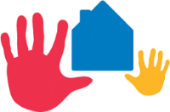 WAYNE COUNTY FAMILY & CHILDREN FIRST COUNCILAgendaWooster City Hall- Council ChambersFebruary 5, 2024 9:35 AMCall to Order -   CascarelliWelcome and Introductions  Consent Agenda— Cascarelli- Action Required December 2023 Minutes and Committee Reports – Cascarelli – Action RequiredFebruary financials- Cascarelli- Action RequiredOld BusinessNew Business Strategic Plan- CascarelliDirector Evaluation- StikaPresentation: Early Intervention-- Baumgartner Council Priorities: UpdatesFamily Engagement …………………………………………………… FCFC Family AdvisoryReduce the number of kids and time spent out of home:Diversion Team—FCFCAsha Step-Down & Respite House—FCFCCSB, CANS, Crisis Stabilization Center, FDTC, Home Based Treatment, MRSSExpand Capacity for Service Coordination/Wraparound:FCSS – Service Coordination—FCFC/AnazaoWISE Wraparound—Catholic CharitiesFamily Stabilization & Home Transition Coordination—AnazaoEarly Intervention—Wayne DD/FCFC Increase Youth Assets:Wayne Resiliency Network—MHRBYouth Mentors-- OHuddle, Catholic Charities/Juvenile Court, AnazaoPublic Libraries—Wayne County and OrrvilleOSU ExtensionSchool initiatives, afterschool programs, art and music, sports, faith community, employmentParenting—Triple P, CSB, Home visiting, AnazaoKeep our families Substance Free:FDTC, Health Department, OneEighty, Coalitions, Hospitals, MHRBAdjournNEXT FULL COUNCIL MEETING: April 1, 2024Chalet at Freedlander Park, WoosterAcronyms and DefinitionsCANS	Child Adolescent Strength and Needs AssessmentCME			Care Management Entity (under OhioRise Medicaid)FCSS			Family Community Services and Supports grant that funds Service CoordinationFDTC			Wayne County Juvenile Court: Family Dependency Treatment CourtHIHTC	High Intensity Home Transition Coordination: Wraparound at AnazaoHMG / ECCC		Help Me Grow / Early Childhood Coordinating Committee (Pre-Natal to 5 Committee)MRSS			Mobile Response Stabilization ServiceODCY			Ohio Department of Children and YouthWISE	Wraparound services for dual diagnosed MH and DD youth at Catholic CharitiesMulti-System Collaborative AKA Diversion Team - Membership: Juvenile Court, Children Services, Mental Health and Recovery Board, Board of Developmental Disabilities, Largest School System (Wooster) and the Educational Services Center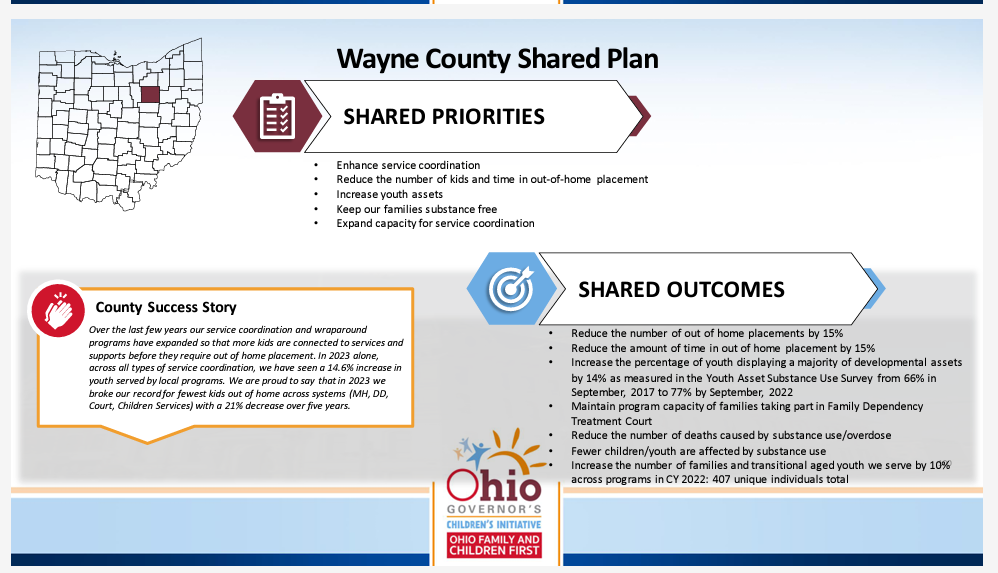 Upcoming Meetings:Bi-Monthly Council Meetings @ WCPL	 			Resource Grants Management @ CSB		9:35am First Monday of even months (Feb, April, June…)		9:30am Last Tuesday of odd months (Jan, March, May…)	Wayne Early Childhood Coalition				Planning Committee/ MCHP Advisory @ ZoomQuarterly. Location varies.					Will convene in the Spring to update the Shared Plan	Contact Esther Hawkins ehawkins@waynefcfc.org 		Contact Esther Hawkins ehawkins@waynefcfc.orgExecutive Committee @ CSB					Public Policy Committee @ CSB	Following RGM Last Tuesday of odd months (Jan, March, May…)	TBA (as needed)							Contact Rich Owens Richard.Owens@jfs.ohio.govFamily Advisory Committee 	@ TBA						TBA Meets around events/projects					Contact Esther Hawkins ehawkins@waynefcfc.org